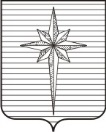 Дума ЗАТО ЗвёздныйРЕШЕНИЕ00.00.2022											 № 000О формировании Молодёжного парламента при Думе ЗАТО Звёздный Пермского краяНа основании Федерального закона от 06.10.2003 № 131-ФЗ «Об общих принципах организации местного самоуправления в Российской Федерации», Стратегии государственной молодёжной политики Российской Федерации, утвержденной распоряжением Правительства РФ от 18.12.2006 № 1760-р, Положения о Молодёжном парламенте при Думе ЗАТО Звёздный Пермского края, утверждённого решением Думы ЗАТО Звёздный от 26.01.2017 № 239,Дума ЗАТО Звёздный РЕШИЛА:1. Сформировать Молодёжный Парламент при Думе ЗАТО Звёздный Пермского края.2. Утвердить состав организационного комитета для организации процедуры формирования Молодёжного парламента при Думе ЗАТО Звёздный Пермского края (далее-организационный комитет):Ободова И.А., 	председатель Думы ЗАТО Звёздный;Ларина Е.В., 	депутат Думы ЗАТО Звёздный;Цыганок В.С., 	депутат Думы ЗАТО Звёздный;Юдина С.Н.,	депутат Думы ЗАТО Звёздный;Фоменко Г.И.,	депутат Думы ЗАТО Звёздный;Волкова М.А.,	заместитель главы администрации ЗАТО Звездный по развитию территории, руководитель отдела по развитию территории администрации ЗАТО Звёздный (по согласованию);Белых Н.М.,	учитель истории и обществознания МБУ СОШ ЗАТО Звёздный (по согласованию);Зеленина С.А.,	депутат Думы ЗАТО Звёздный, председатель групповой профсоюзной организации А-1528 Профсоюза Вооруженных Сил России (по согласованию).3. Назначить Председателем организационного комитета Ободову И.А.4. Настоящее решение вступает в силу со дня принятия.Председатель Думы Звёздный					         И.А. Ободова